Habilidades cognitivasEn esta oportunidad conoceremos las habilidades cognitivas de aplicar y analizar, recordemos que estas nos ayudan a recibir, seleccionar, procesar, almacenar y recuperar toda la información que se nos entrega por diversas vías.Ahora practiquemos dicha habilidad. A partir de esta imagen, describe una pequeña historia según tú experiencia, la cual contenga inicio desarrollo y final. ¡Sé creativo! 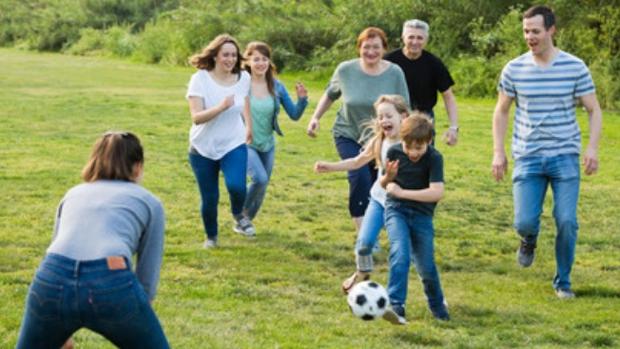 Para reforzar esta habilidad deberás realizarlo en ti mismo. Completa los siguientes recuadros según corresponda.Todo sobre mí APLICARAPLICARAplicación de un proceso aprendido.Usar en una nueva situación.Resolver problemas mediante la aplicación de conocimiento, hecho o técnica previamente adquiridas en una manera diferente.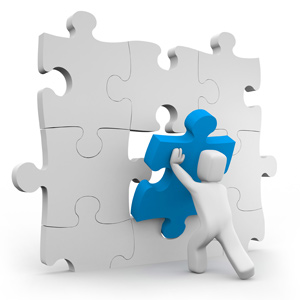 Preguntas que nos ayudan al momento de aplicar¿Cómo usarías?¿Cómo organizarías el contenido entregado?¿Cómo aplicarías lo que has aprendido para desarrollar?¿Qué preguntas harías en una entrevista?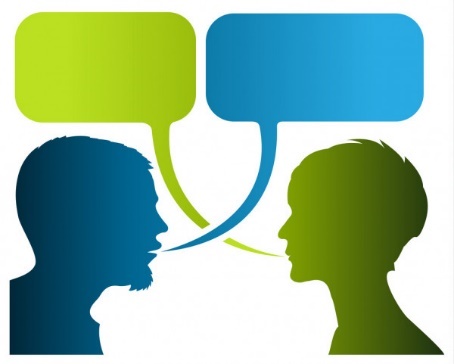 ANALIZARANALIZARExaminar en detalle.Descomponer la información en partes, identificando los motivos o causas; realizar interferencias y encontrar evidencias que apoyen las generalizaciones. 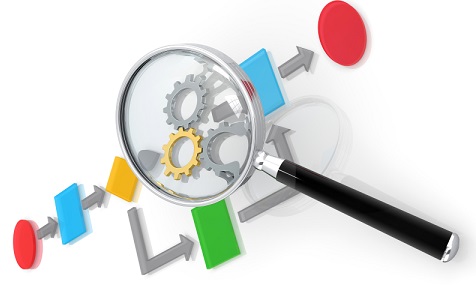 Preguntas que nos ayudan al momento de analizar¿Cuáles son las partes o rasgos?¿Relacionado/a con?¿Qué motivo hay para el tema en cuestión?¿Puedes hacer un listado de las partes tratadas?¿Qué ideas justifican?¿Cuál es la relación?¿Cuál es la función?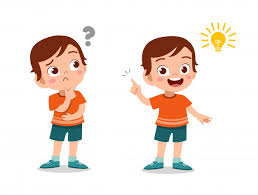 Nombre:Edad: Cumpleaños:Mis favoritos:Mis favoritos:Comida:Juego:Película:Canción:Asignatura:Color:Lugar:Animal: